Publicado en Madrid el 24/02/2016 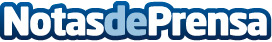 Plustek presenta en Cebit 2016 sus innovaciones en el área de digitalización documentalLa firma muestra el nuevo escáner en red eScan A250 y sus soluciones de gestión documental para medicina y finanzas. Además de los escáneres ePhoto Z300 y OpticFilm 135 para escaneo y gestión de alta calidad para fotografías y películas
Datos de contacto:Nuria CardosoNota de prensa publicada en: https://www.notasdeprensa.es/plustek-presenta-en-cebit-2016-sus_1 Categorias: Hardware Software Dispositivos móviles Digital http://www.notasdeprensa.es